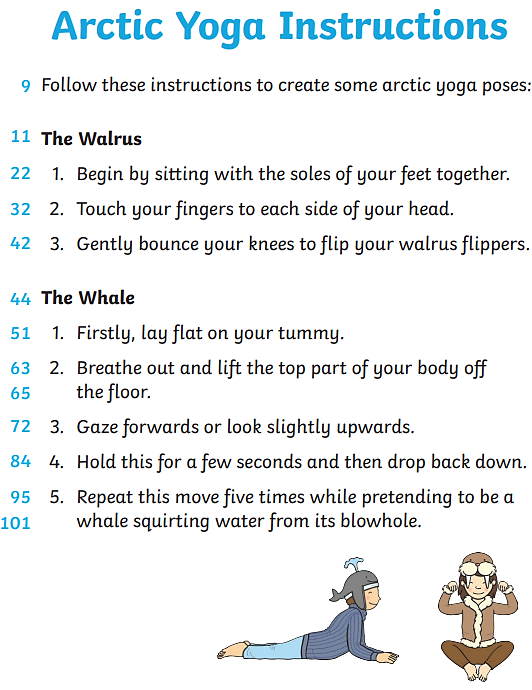 QuestionsInferDo you think this is a fiction or non-fiction text?Retrieve Which parts of your feet must touch together to?do the walrus pose?VocabularyWhich word has the author used instead of ‘look’ in the whale instructions?ExplainWhy are these exercises called Arctic yoga poses?PredictDo you think that you would be good at Arctic yoga? Why or why not?.